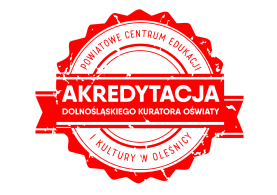 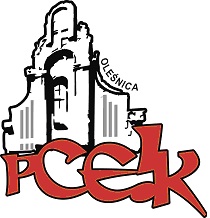 Z a p r a s z a m ynauczycieli języka angielskiego i języka niemieckiego szkół podstawowych na pierwsze spotkanie warsztatowe organizujące pracę Sieci Współpracy i Samokształcenia  Nauczycieli Języków ObcychTemat przewodni spotkania:Metodyka  wdrażania nowej podstawy programowej.  Dobre praktyki.KOD: W133Termin: 19 października 2017 r. o godzinie: 16:00Adresaci: nauczyciele języka angielskiego i języka niemieckiego szkół podstawowychCzas trwania:  4 godziny dydaktyczneKoordynator sieci/osoba prowadzaca:  Marta Richter – Lesicka, konsultant PCEIK ds. języka angielskiego, absolwentka Uniwersytetu Wrocławskiego, Wyższej Szkoły Filologicznej we Wrocławiu,  słuchaczka Centrum Studiów Niemieckich i Europejskich im. Willy Brandta, nauczycielka Szkoły Podstawowej im. Ireny Sendlerowej w Dobroszycach, nauczyciel dyplomowany,  lektorka  języka angielskiego i niemieckiego, absolwentka Akademii Metodyka PASE,  autorka innowacji metodycznej „THEATRE CLASSROOM – WE ACT” oraz innowacji „NA JĘZYKACH”.      Cele ogólne:  (dotyczą działań przez cały rok szkolny)- poszerzanie kompetencji zawodowych,- dzielenie się wiedzą i umiejętnościami,- analiza dobrych praktyk stosowanych przez uczestników,- pozyskiwanie metodycznego i merytorycznego wsparcia ekspertów.Zagadnienia:  (dotyczące pierwszego spotkania)1. Organizacja Sieci Współpracy i Samokształcenia.2. Informacje na temat działania Platformy Oleśnickie Centrum e-Doradztwa oraz dostępu do zasobów Sieci Współpracy i Samokształcenia.3. Warsztat pt. Metodyka  wdrażania nowej podstawy programowej. Dobre praktyki.verteCele:Skuteczne nauczanie języka obcego w realiach wymagań nowej podstawy programowej.Uczestnik szkolenia:poznaje metody i techniki wspierające wdrażanie założeń nowej podstawy programowej w szkole podstawowej, planuje pracę z wybraną grupą uczniów (min. w klasie VII SP),  indywidualizuje i personalizuje proces naucznia języka,określa trudności i wyzwania związane z wprowadzeniem nowej podstawy programowej,poszukuje nowej przestrzeni do nauczania i wspólnie z innymi uczestnikami  planuje grę miejską,dzieli się doświadczeniem z innymi uczestnikami warsztatu.Zagadnieniawyzwania nowej PP w nauczaniu języków obcych  na poziomie A1, A2/B1,dobre praktyki,  metody i techniki pracy z uczniem,doskonalenie kluczowych umiejętności językowych,uczenie poza salą lekcyjną – przestrzeń publiczna jako alternatywna dla tradycyjnej klasy szkolne – gra miejska.Warunki udziału w spotkaniu:Osoby zainteresowane udziałem w formie doskonalenia prosimy o przesyłanie zgłoszeń do 17.10.2017 r. Zgłoszenie na szkolenie następuje poprzez wypełnienie formularza (załączonego do zaproszenia) i przesłanie go pocztą mailową do PCEiK. Ponadto przyjmujemy telefoniczne zgłoszenia na szkolenia. W przypadku korzystania z kontaktu telefonicznego konieczne jest wypełnienie formularza zgłoszenia w dniu rozpoczęcia szkolenia. Formularz zgłoszeniowy znajduje się także na naszej stronie internetowej: www.pceik.plOdpłatność:● nauczyciele z placówek oświatowych prowadzonych przez Miasta i Gminy, które podpisały z PCEiK porozumienie dotyczące doskonalenia zawodowego nauczycieli na 2017 rok (Miasto i Gmina Oleśnica, Miasto i Gmina Bierutów, Gmina Dobroszyce, Miasto i Gmina Międzybórz, Miasto i Gmina Twardogóra)  oraz z placówek prowadzonych przez Starostwo Powiatowe w Oleśnicy –  bezpłatnie● nauczyciele z placówek oświatowych prowadzonych przez Miasta i Gminy, które nie podpisały z PCEiK porozumienia dotyczącego doskonalenia zawodowego nauczycieli na 2017 rok (Miasto i Gmina Syców,   Gmina Dziadowa Kłoda) - 100 zł *  w przypadku form liczących nie więcej niż 4 godziny dydaktyczne i realizowanych przez konsultanta/doradcę  metodycznego zatrudnionego w PCEiK.Wpłaty na konto bankowe Numer konta: 26 9584 0008 2001 0011 4736 0005Rezygnacja z udziału w formie doskonalenia musi nastąpić w formie pisemnej (np. e-mail), najpóźniej na 3 dni robocze przed rozpoczęciem szkolenia. Rezygnacja w terminie późniejszym wiąże się z koniecznością pokrycia kosztów organizacyjnych w wysokości 50%. Nieobecność na szkoleniu lub konferencji nie zwalnia z dokonania opłaty.